Invoice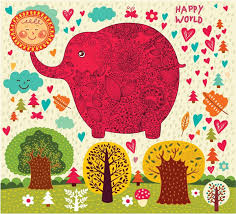 InvoiceDate Contract # Purchase order #Invoice # From: LLCAddressAddress Line 2From: LLCAddressAddress Line 2QtyDescriptionDescriptionDescriptionAssigned or ReliabilityAssigned or ReliabilityLine TotalLine Total1Site Name, Classroom Type, Classroom CodeSite Name, Classroom Type, Classroom CodeSite Name, Classroom Type, Classroom CodeAssigned or shadowAssigned or shadow$ 300.00$ 300.001Mary’s Little Lamb, PreK, ORL064A02RMary’s Little Lamb, PreK, ORL064A02RMary’s Little Lamb, PreK, ORL064A02RReliability Josie ClementReliability Josie Clement$300.00$300.00Total:Total:Total:Total:$300.00$300.00